各分工会、工会会员：为了喜迎教师节、中秋佳节的到来。捷捷配镜“专业上门养护”眼睛，把学校对员工的关爱送到身边！给忙碌的工作添一份暖意，给明亮的眼睛多一份爱护！本次服务项目如下：1.专业视力全面检测专业验光设备资深验光师服务2.旧镜除菌清洗维护医用超声波清洗机深度清洗3. 爱眼护眼产品体验，包含：1）眼部按摩服务现场为员工提供倍轻松isee E 眼部按摩器试戴，恒温热敷+人手仿真穴位按摩，远离眼部疲劳。2）清洁眼睛服务由植物萃取的优能牌洗眼液，清洁名目湿润双眼洗掉眼睛分泌物去除异物感，缓解眼部酸胀干涩3）放松眼部服务员工长时间看屏幕眼干眼累，现场来片好视力眼贴试用装，清凉舒爽，缓解眼疲劳工作更高效。4. 眼镜周边礼品赠送员工现场可领五款眼镜小礼品5. 专属优惠配镜服务员工现场可按照专属优惠折扣来挑选购买眼镜6.服务合作的企业  人民日报社、中国国家知识产权局、中国质量认证中心、光明日报、国家外文局、中国医疗器械、新浪网、腾讯网、搜狐网、美团网、爱奇艺、中科院、联想集团、泰康人寿、神州数码、大唐移动、三一重工、阳光保险等近百家企事业单位7.验光师资质捷捷配镜专车的验光师均为视光学毕业持有国家认证3级以上验光证书的验光师，绝大部分验光师的从业经验超过5年活动日期:  2019年9月5日——2019年9月6日活动时间：9:00—17:00活动地点：图书馆前广场（东门） 特此通知，欢迎广大教职员工积极参与。校工会 工会第九届生活福利委员会2019年9月1日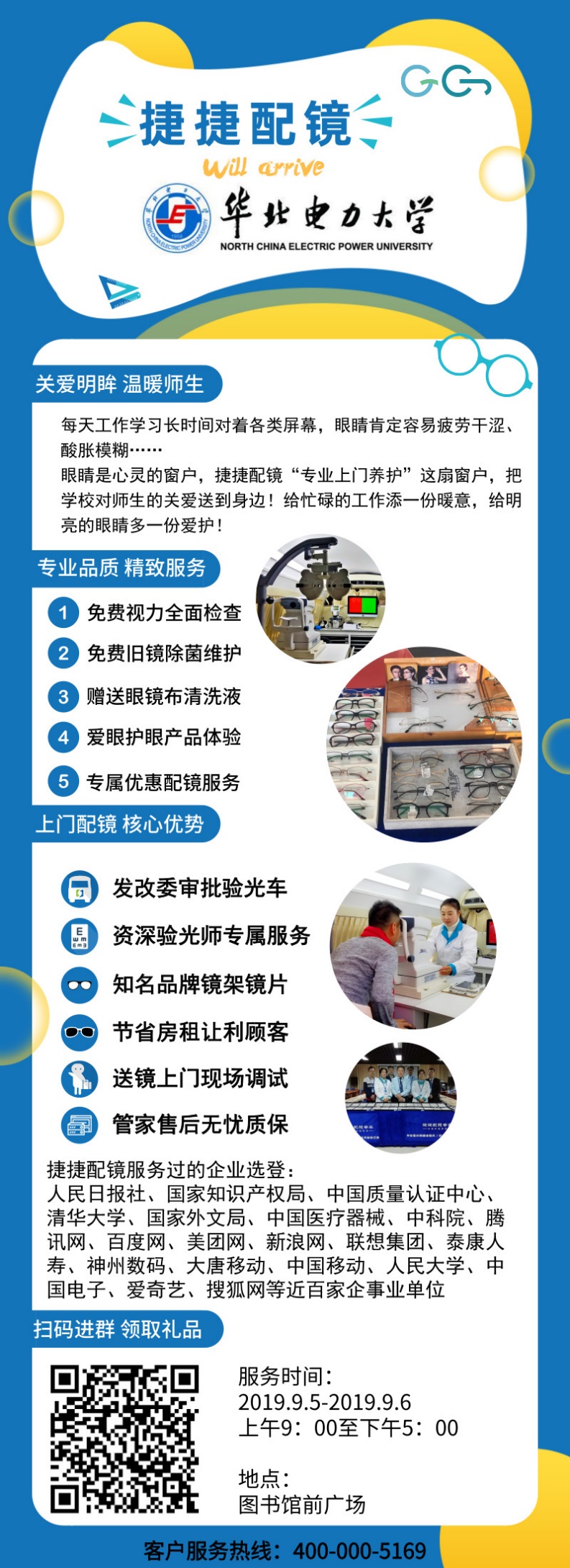 